CEREMONIAŁ  SZKOLNYI POSTĘPOWANIE ZE SZTANDAREMW SZKOLE PODSTAWOWEJIM. JANUSZA KORCZAKA W ŻOŁĘDOWIE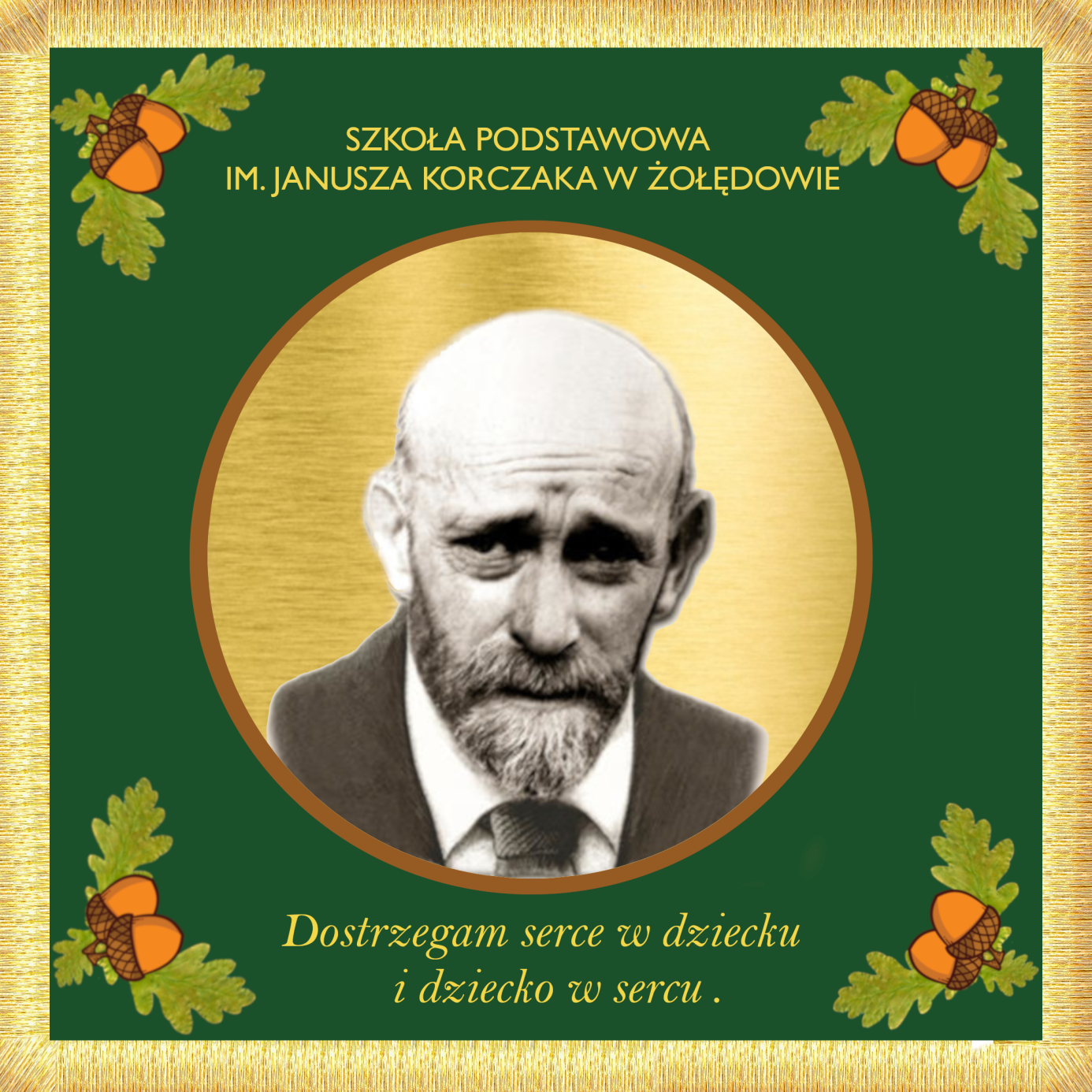 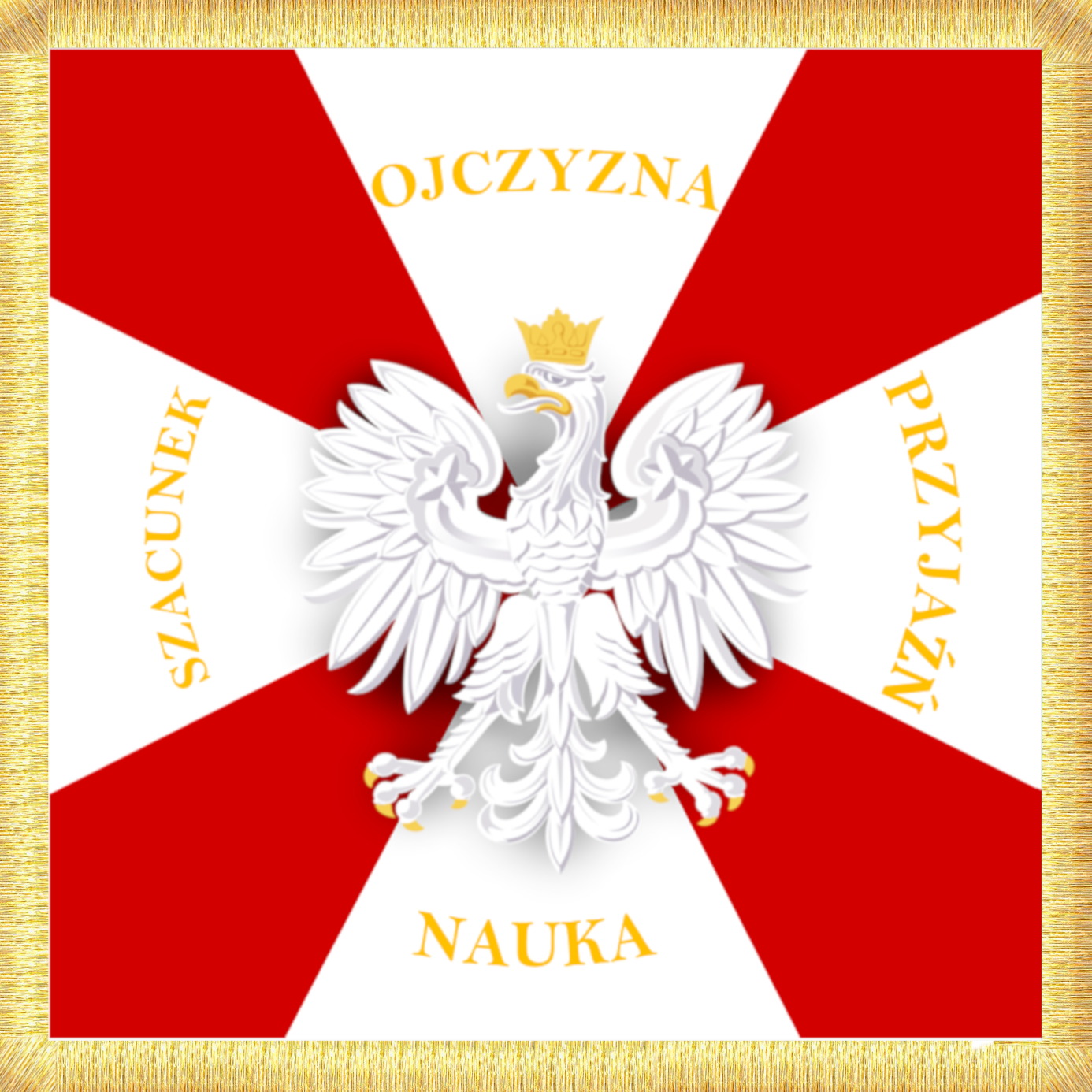 Ceremoniał szkolny jest opisem przeprowadzenia uroczystości z udziałem sztandaru szkolnego i samej celebracji sztandaru. Stanowi integralną część z przyjętą tradycją szkolną i harmonogramem uroczystości i imprez szkolnych.S Z T A N D A R    S Z K O L N Y Sztandar szkolny dla społeczności szkolnej jest symbolem Polski – Narodu - Małej Ojczyzny, jaką jest szkoła i jej najbliższe otoczenie.Uroczystości z udziałem sztandaru wymagają  zachowania powagi, a przechowywanie, transport i przygotowanie sztandaru do prezentacji, właściwych postaw jego poszanowania.Sztandar jest przechowywany na terenie Szkoły Podstawowej w Żołędowie  w zamkniętej i podświetlanej  gablocie. W tej samej gablocie znajdują się insygnia pocztu sztandarowego. Sztandar szkoły ma kształt kwadratu o wymiarach 1metra na metr.  Rewers jest koloru czerwonego. Na tym tle umieszczone jest godło państwowe, orzeł srebrno-złoty z głową ozdobioną złotą koroną zwróconą w prawo. Dziób i szpony również mają złotą barwę. Rozpostarte skrzydła symbolizują dążenie do najwyższego lotu, gotowość do pokonywania trudności i przeszkód. Wokół orła znajdują się cztery wartości, które zostały wybrane przez szkolną społeczność, którymi chcemy się kierować w czasie nauki i w życiu. Tymi wartościami są: Ojczyzna, szacunek, przyjaźń, nauka. Awers jest koloru zielonego jak zielone są lasy otaczające naszą miejscowość, symbolizuje też piękno natury. Na jego tle umieszczono w kole twarz Janusza Korczaka – Patrona szkoły.  Nad portretem widnieje wyszyty złotymi nićmi napis: Szkoła Podstawowa imienia Janusza Korczaka w Żołędowie, pod wizerunkiem Patrona cytat z jego pism : „Mam serce dla dzieci i dziecko w sercu.” W czterech rogach są namalowane żołędzie, nawiązują one do nazwy  naszej miejscowości, do dębu, który rośnie przed szkołą, do niezłomności narodu. Sztandar jest obszyty złotymi frędzlami. Drzewiec o wysokości 2 metrów 20 centymetrów zakończony jest okuciem w kształcie złotej kuli z metalowym srebrnym orłem.Skład pocztu sztandarowego powinien być wytypowany z uczniów, wyróżniających się w nauce, o nienagannej postawie i wzorowym zachowaniu w następującym składzie: dowódca pocztu, chorąży (sztandarowy ) i asysta plus osoby rezerwowe.Opiekunem pocztu sztandarowego jest nauczyciel wytypowany z członków Rady Pedagogicznej.Kandydatury składu pocztu sztandarowego są przedstawione przez wychowawców klas oraz samorząd szkolny na czerwcowej radzie pedagogicznej. Kadencja pocztu trwa jeden rok ( począwszy od przekazania w dniu uroczystego zakończenia roku szkolnego ).Decyzją rady pedagogicznej uczniowie mogą być odwołani ze składu pocztu sztandarowego. W takim przypadku dokonuje się wyboru uzupełniającego.Chorąży i asysta powinni być ubrani odświętnie.Uczeń- chorąży -  garnitur, ew. ciemne spodnie, biała koszula, Uczennice-białe bluzki i ciemne spódnice.Insygnia pocztu sztandarowego:-        biało-czerwone szarfy przewieszone przez prawe ramię, zwrócone kolorem białym              w stronę kołnierza, spięte na lewym biodrze,-         białe rękawiczki.Udział sztandaru w uroczystościach na terenie szkoły:a)      uroczyste rozpoczęcie roku szkolnego,b)      ślubowanie klas pierwszych,c)      święto szkoły,  d)     uroczystości rocznicowe: Konstytucja 3 Maja i Święto Niepodległości,e)      uroczyste zakończenie roku szkolnego,f)    inne ważne uroczystości szkolne.Chwyty sztandaru:-         postawa  „zasadnicza”  -sztandar położony na trzewiku drzewca przy prawej nodze na wysokości czubka buta. Drzewce przytrzymywane prawą ręką na wysokości pasa. Lewa ręka jak w postawie zasadniczej.-         postawa "spocznij"  sztandar trzymany przy prawej nodze jak w postawie "zasadniczej". Chorąży i asysta w postawie "spocznij".-         postawa "na ramię"  -chorąży prawą ręką ( pomagając sobie lewą ) kładzie drzewce na prawe ramię i trzyma je pod kątem 45° w stosunku do ramienia. Prawa ręka wyciągnięta wzdłuż drzewca.-         postawa „prezentuj „  z postawy "zasadniczej" chorąży podnosi sztandar prawą ręką i pionowo do góry wzdłuż prawego ramienia ( dłoń prawej ręki na wysokości barku ). Następnie lewą ręką chwyta drzewiec sztandaru tuż pod prawą i opuszcza prawą rękę na całej jej długości, obejmując dolną część drzewca. Asysta w postawie "zasadniczej".-         salutowanie sztandaru w miejscu- wykonuje się z postawy   „prezentuj”- Chorąży robi zwrot w prawo skos z równoczesnym wysunięciem lewej nogi w przód na odległość jednej stopy i pochyla sztandar do przodu pod kątem 45°. Po czasie "salutowania" przenosi sztandar do postawy "prezentuj."-         salutowanie sztandarem w marszu  z położenia "na ramię" w taki sam sposób jak przy salutowaniu w miejscu. Komendy: „ na prawo patrz” - pochyla sztandar                  "baczność"- bierze sztandar na ramię.Ceremoniał uroczystości szkolnych z udziałem sztandaru:a)      wprowadzenie sztandarub)      wyprowadzenie sztandaruCeremoniał przekazania sztandaru.13. Ceremoniał ślubowania klas pierwszych14.Udział sztandaru w uroczystościach poza terenem szkoły. Sztandar szkoły może brać udział w uroczystościach rocznicowych organizowanych przez administrację samorządową i państwową oraz w uroczystościach religijnych: mszy świętej, uroczystościach pogrzebowych i innych.L.p.KomendyOpis sytuacyjny zachowania się uczestników po komendziePoczet sztandarowysztandar1.proszę o powstanieUczestnicy powstają przed wprowadzeniem sztandaruprzygotowanie do wyjściapostawa  „na ramię”2."baczność" sztandar wprowadzić  Uczestnicy w postawie
 "zasadniczej"wprowadzenie   sztandaru- zatrzymanie na ustalonym miejscu- w postawie "na ramię w marszu"- postawa "prezentuj"3."do hymnu"jak wyżejpostawa 
”zasadnicza”postawa "salutowanie w miejscu"4.„po hymnie”uczestnicy w postawie 
"spocznij"spocznij- postawa "prezentuj"- postawa "spocznij"5.można usiąśćuczestnicy siadająspocznijpostawa "spocznij"1.proszę o powstanieuczestnicy powstają przed wyprowadzeniem sztandaruspocznijpostawa "spocznij"2."baczność" sztandar wyprowadzićuczestnicy w postawie 
”zasadniczej „- postawa  „zasadnicza”- wyprowadzenie sztandarupostawa "zasadnicza"postawa "na ramię w marszu"3.„spocznij”uczestnicy siadająL.p.KomendyOpis sytuacyjny zachowania się uczestnikówPoczet sztandarowySztandar1.proszę wstaćuczestnicy wstająpostawa "spocznij"postawa "spocznij"2.poczet sztandarowy oraz nowy skład pocztu -do przekazania sztandaru- wystąpuczestnicy postawa "zasadnicza" nowy skład pocztu występuje i ustawia się z przodu sztandarupostawa 
"zasadnicza"-postawa "zasadnicza"postawa "prezentuj"3."baczność"- sztandar przekazać uczestnicy postawa 
”zasadnicza”dotychczasowa asysta przekazuje insygnia  ustawia się obok nowej asysty po lewej i prawej stronie  - chorąży podaje sztandar jednej z asysty,- przekazuje szarfę potem rękawiczki- następnie odbiera sztandar i przekazuje go nowemu chorążemu i mówi:"Przekazujemy Wam sztandar szkoły-symbol patriotyzmu i tradycji, noście go z dumą i honorem"- sztandar w postawie "spocznij"4."baczność" ustępujący poczet odmaszerować "spocznij"uczestnicy w postawie "zasadniczej" nagradzają barwami ustępujący poczet, który przechodzi na wyznaczone miejscepostawa "zasadnicza"postawa "spocznij"postawa "prezentuj"postawa "spocznij"5."baczność"- sztandar wyprowadzićpostawa "zasadnicza"postawa "zasadnicza" wyprowadzenie sztandarupostawa "zasadnicza"postawa "na ramię w marszu"6.„spocznij”uczestnicy siadająL.p.KomendyOpis sytuacyjny zachowania się uczestnikówPoczet sztandarowySztandar1.Proszę wstaćUczestnicy wstają2.„baczność” sztandar wprowadzićUczestnicy w postawie zasadniczej-wprowadzenie sztandaru,zatrzymanie na ustalonym miejscu-postawa "na ramię w marszu"-postawa zasadnicza 3."do ślubowania"Uczestnicy w postawie "zasadniczej" ślubujący podnoszą prawą rękę do ślubowania ( palce na wysokości oczu )Postawa "zasadnicza"-postawa "prezentuj"-postaw "salutowanie w miejscu"4."po ślubowaniu"Uczestnicy "spocznij" ślubujący opuszczają rękęPostawa "spocznij"-postawa "prezentuj"-postawa "zasadnicza"5."baczność"-sztandar szkoły wyprowadzićUczestnicy postawa "zasadnicza"- postawa  „zasadnicza”wyprowadzenie sztandaru- postawa "zasadnicza"- postawa "na ramię w marszu" 6.spocznijUczestnicy siadają